Obec Čikov, Čikov 68, 675 78zveřejňuje v souladu s ustanovením § 39,  odst. 1 zákona č. 128/2000Sb., o obcích (obecní zřízení) , v platném znění  záměr prodeje pozemků dle geometrického plánu 239-38166/2015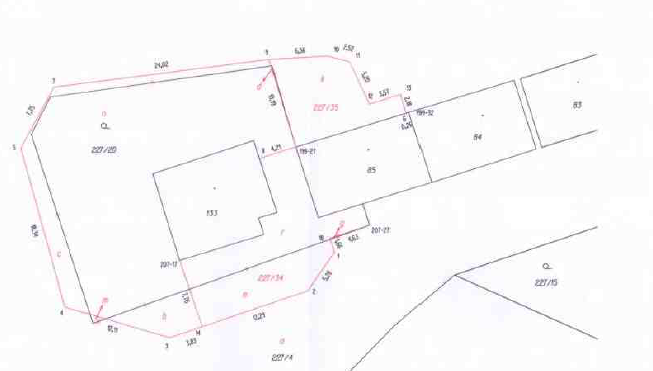 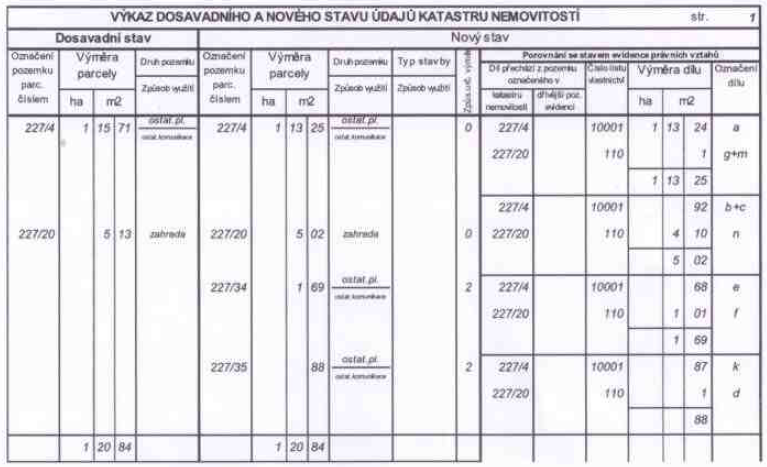 Vystaveno: 14.12.2016Zveřejněno: .................................Sejmuto: ................................